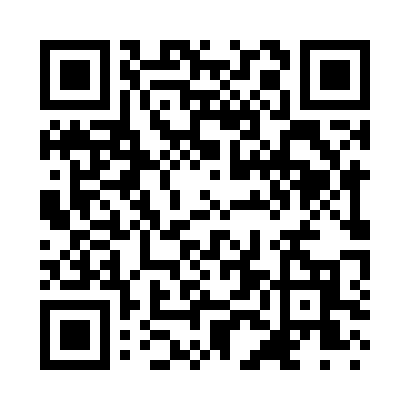 Prayer times for Calumet Harbor, Wisconsin, USAMon 1 Jul 2024 - Wed 31 Jul 2024High Latitude Method: Angle Based RulePrayer Calculation Method: Islamic Society of North AmericaAsar Calculation Method: ShafiPrayer times provided by https://www.salahtimes.comDateDayFajrSunriseDhuhrAsrMaghribIsha1Mon3:255:1512:575:048:3910:302Tue3:265:1612:585:048:3910:293Wed3:265:1612:585:048:3910:294Thu3:275:1712:585:048:3910:285Fri3:285:1812:585:048:3810:276Sat3:295:1812:585:048:3810:277Sun3:315:1912:585:048:3810:268Mon3:325:2012:595:048:3710:259Tue3:335:2012:595:048:3710:2410Wed3:345:2112:595:048:3610:2311Thu3:355:2212:595:048:3610:2212Fri3:365:2312:595:048:3510:2113Sat3:385:2412:595:048:3410:2014Sun3:395:2412:595:048:3410:1915Mon3:405:2512:595:048:3310:1816Tue3:425:261:005:048:3210:1717Wed3:435:271:005:038:3210:1518Thu3:455:281:005:038:3110:1419Fri3:465:291:005:038:3010:1320Sat3:485:301:005:038:2910:1121Sun3:495:311:005:038:2810:1022Mon3:505:321:005:028:2710:0823Tue3:525:331:005:028:2610:0724Wed3:545:341:005:028:2510:0525Thu3:555:351:005:018:2410:0426Fri3:575:361:005:018:2310:0227Sat3:585:371:005:018:2210:0128Sun4:005:381:005:008:219:5929Mon4:015:391:005:008:209:5730Tue4:035:401:005:008:199:5631Wed4:055:411:004:598:179:54